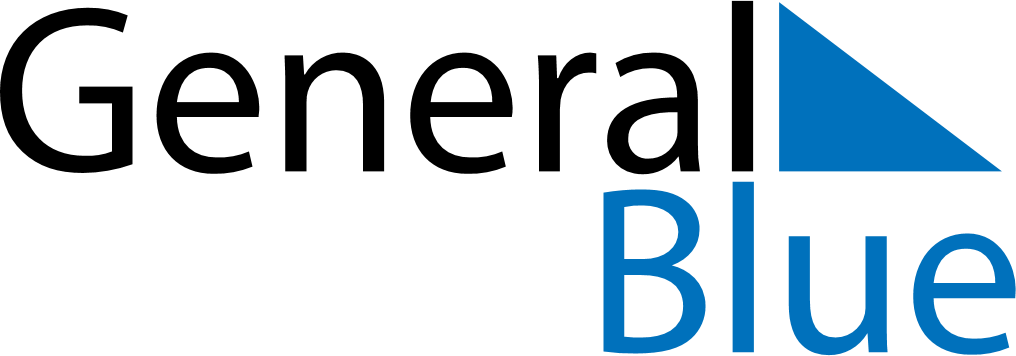 July 2020July 2020July 2020July 2020United StatesUnited StatesUnited StatesSundayMondayTuesdayWednesdayThursdayFridayFridaySaturday12334Independence Day (substitute day)Independence Day (substitute day)Independence Day567891010111213141516171718192021222324242526272829303131